ST. LUKE’S ANGLICAN CHURCH18th Sunday After Pentecost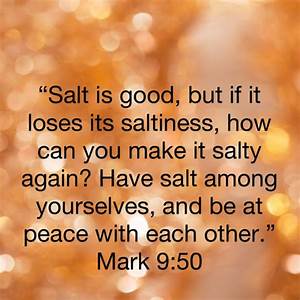 Sunday ServiceSeptember 26, 2021, at 10:00 a.m. The Rev. Robert MontgomeryPriest–in-Chargerob.montgomery@anglican.nb.ca / (506) 608-1772    Facebook: https://www.facebook.com/StLukesGP                         Website: http://www.stlukesgp.caReadings: Esther 7: 1-6, 9-10, 9: 20-22       Psalm 124                    James 5: 13-20       Mark 9: 38-50St. Luke’s NewsINTERCESSIONS: Anglican Communion: The Episcopal Church (USA)., Anglican Church of Canada. Archbishop Linda Nicholls House of Bishops meetings this week. National Indigenous Archbishop Mark MacDonald and the Anglican Council of Indigenous Peoples. Bishop McAllister College, in Uganda, fellow missionaries, teachers, volunteers. The Diocese of Ho, Companion Diocese of the Diocese of FrederictonFredericton, Archbishop David Edwards, retired Bishops Claude, William and George, and their families. Camp Medley and Camp Brookwood, Threshold Ministries, The Anglican Diocese of Yukon: our retired clergy, and our fellow Anglicans: Grand Manan. The Rev. Canon Patricia Craig; Sussex Corner, the Rev. Dr. Sean Davidson; Gondola Point, the Rev. Rob Montgomery, and his familyGondola Point: Sunday School          Parish family: John and Donna Dobbin            Parish Ministry: cemetery committee, and stewardship.  Community Needs: those without work, food, or shelter, and those who serve and care for them. Pray also for those who are travelling.Shut-Ins, especially if due to COVID-19.Sick: Flora, Jack, Katie, Lori, Shawn, Wanda., James F, Travis B., Jack D., James F., Isaac D. Doreen E., John E., Lisa G., Sheila H., Calvin M., Malcolm M., David S., Keaton S., John W., Wendy W., and any others we have been asked for prays…Thanksgiving: Tasks which demand our best effortsThank you to everyone who assisted and supported with yesterday’s dinner.St. Luke’s has raised $736:00 for the School Breakfast Program. Thank you to everyone who made this possible.The work has begun on our Building Restoration Project and will continue throughout this Fall. Stay tuned for more updates on our Building Restoration Project progress and funds raised towards it so far. Restoration of St. Luke’s Anglican Church:Funds needed: $ 62,500.00.                   Funds on hand:  $18,041.04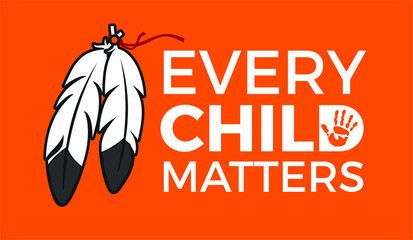 Parish Mission Outreach: For the next few Sundays, we are collecting boxes of “Cheerios” Cereal for an Elementary School Breakfast Program. Non-name brand is acceptable if there are no nuts (peanuts, peanut oil) in the ingredients or facilities they are made in. Again, we will collect them at the church and then deliver them to the school.Quarters for A Kilometer: We will be collecting quarters ($0.25) for the distance of a kilometer for the Church Restoration Fund. There will be a container at the back table for the quarters.Safe Church Trainer and Renewals: Please note a new online safe church training platform has been developed to allow the Diocese to better track who has taken the training, as well as working to make the training more relevant, accessible, and simple to complete.  The new training should take roughly 30-45 minutes and the Diocese would sincerely appreciate all feedback that you can provide on the entire process to ensure this is the ideal system to roll out to the diocese. Please contact Donna Dobbin for your training, thank you.Upcoming Events: Oct. 2/21 NAUWIGEWAUK HOLIDAY CRAFT SALE: A Nauwigewauk Holiday Craft Sale will be held on Sat Oct 2nd from 10 am to 4 pm at 36 Darlings Island Road, under the new picnic shelter. “Come get a start on your holiday shopping while taking in the beautiful fall colours in Nauwigewauk.”Oct. 2/21 Saturday, St. Paul’s Anglican Church, Hampton, will hold a take-out turkey dinner to support the Hampton Food Basket. Call Alice at 832-2627 before Sept. 29 to register. Leave your name, phone number and number of dinners required. Pick up will begin at 4:30 p.m. at the church. Menu is turkey, dressing, potatoes, carrots, peas, cranberry sauce, and gravy. Pie for dessert — all for $15. A limited number of meals is available so don’t miss out! Thanks to everyone for supporting the Hampton Food Basket.Oct. 16/21 St. Luke’s soup and sandwich lunch. Further details to come.Oct 17/21 Archbishop David Edwards will be coming to visit St. Luke’s Anglican Church at our Sunday morning service.Oct 23/21 HOMEMADE BAKED BEANS, BROWN BREAD & APPLE CRISP TAKEOUT! Saturday October 23rd, 2021. Cost $10.00 per take out order. Call Mark & Kathy Allaby to pre-order at 832-3759. Pick up on October 23rd is between 11 am and 1 pm at Holy Trinity Church 2 Hammond River Rd., Quispamsis (Next to the Hammond River Bridge). Treat yourself to a lovely fall meal & help support Holy Trinity's Mission Projects!Mission Visionary Group - Launch Pentecost. Further details to follow by speaking to the Rev. Rob Montgomery.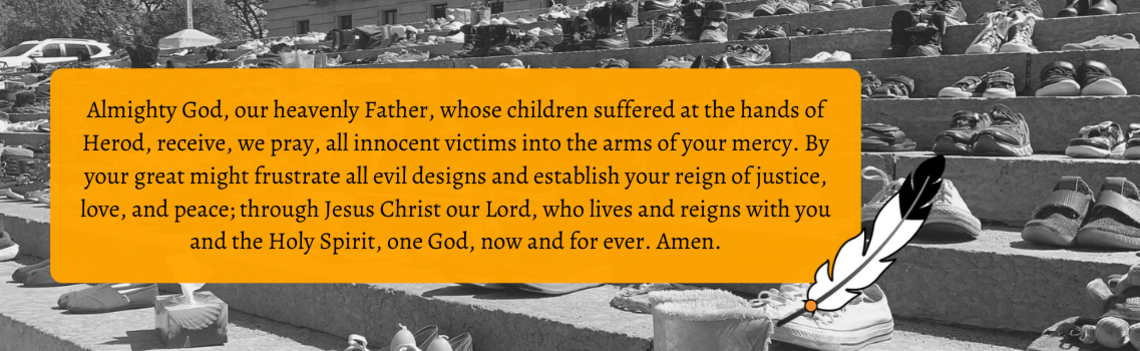 As Bishop of Fredericton, I want to re-emphasize my endorsement of the Primate’s statement (Every Child Matters) concerning recent discoveries about residential schools.This statement also represents my feelings of shame and horror concerning the activities towards Indigenous peoples, by the New England Company and its agents in parts of our province during the late 18th and early 19th centuries. The article A Comment on the Colonial Perversion of British Benevolence, by Judith Fingard, indicates the involvement of some of the early Anglican settlers in this enterprise.   Please pray for all those affected by these issues past and present across our country.  The BishopSt. Luke’s A.C.W. will be on holding their meeting on Monday in the hall starting at 10:00 a.m.,The Rev. Montgomery resuming St. Luke’s Parish Bible Study on line on October 5/21 at 3:00 pm. Please contact Rev. Rob for further instructions.We are collecting refundable items from the parish for the Restoration Fund for the Church. If you have any you would like picked up, you may call Terry and Susan Sleep at 847-7609, or Darryl.  On this website is also St. Luke's Blog, posting of our Orders of Service and Sermons for Sundays, as well as other resources for us from time to time. Feel free to explore and spread the news if you can.We must continue to meet our monthly expenses too while we are unable to come to our church to meet at times for worship and fellowship.  Since all worship services, meetings, and events at our church has been put on hold at times, for the time being, our bulletin has changed. As the situation changes, activities will begin to be re-schedule. Please contact Terry Sleep at 847-7609.  He is our Parish E-offering Representative or by mail to St. Luke’s Anglican Church, 12 Quispamsis Road, Quispamsis, New Brunswick, E2E 1M2 or e-transfer. Please contact Terry Sleep at 847-7609 for further information or instructions, thank you.  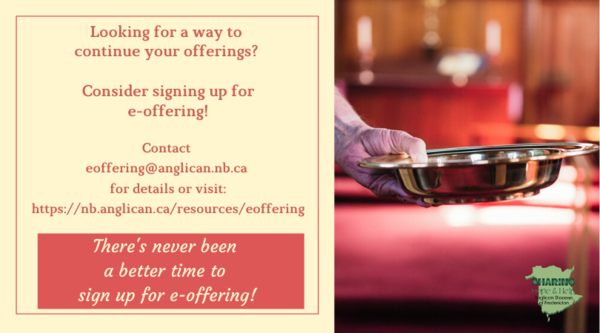 St. Luke’s is in the process of raising Funds for Restoration repairs of St. Luke’s Anglican Church with the matching of fund coming from a grant we have applied for from the Federal Government. White envelopes for this may be found on the entry table. If you have any questions, please speak with Rev. Rob Montgomery, Rosemarie Kingston, or Terry Sleep. They can help you.  Many of you received the e-news from Gisele McKnight, Diocesan Communications Officer. It contains messages from the Bishop concerning the coronavirus and the resulting procedural changes and cancellations that have been put in place. Bishop David’s message contains links to his earlier messages on the coronavirus, as well as to prayers, on-line worship services and the Book ofCommon Prayer. If you did not receive e-news, it may be found at https://nb.anglican.ca/newsletters/102/display  A call to prayer has been issued and details may be found in e-news. As well, you can keep up with Diocesan events at https://nb.anglican.ca/ WOODWORKING GROUP: The woodworking group at St. Augustine’s is on-going most days of the week. They welcome new ideas for seasonal craft projects. Please contact Kevin Tupper for more information or if you are interested in joining.Trinity Church Columbarium the Trinity Columbarium is located inside the Germaine Street entrance at Trinity Anglican Church in Saint John, NB. This beautiful, historical church provides a place of remembrance for families wanting that connection with the church. There are various niche sizes (individual, couples, and family) available for purchase. Inquiries can be directed to the Trinity Parish office at (506) 693-8558 or email: trinsj@nb.aibn.com                                                                                                                                       E - News wants subscribere-News is the best way to keep up to date on what is going                                                                                       on in the diocese           Click here to subscribe.THE ANGLICAN JOURNAL AND THE NEW BRUNSWICK ANGLICAN: If you are not currently receiving the Anglican Journal and the New Brunswick Anglican and would like to, there are two ways to subscribe: 1. On-line at https://www.anglicanjournal.com/newsubscription/ checking off that you want the Diocesan paper called "Fredericton - New Brunswick Anglican" in the drop-down menu to accompany your subscription to the Anglican Journal, or 2. E-mail circulation@national.anglican.ca indicating that you would like to receive both the Anglican Journal and the New Brunswick Anglican. Include the name of your parish and the Diocese.Please note that services begin at 2 p.m. this year to help everyone catch the final wagon back to the entrance.Clerics and layreaders are encouraged to sign up for a Sunday service. Click here to sign up. Contact the Rev. Canon Walter Williams for more information. National Day for Truth and ReconciliationOrange Shirt Day is held annually on September 30 in Canadian communities. On this day people are encouraged to wear an orange shirt and to participate in activities to promote awareness of the residential school experience and the impact it has had on Indigenous communities for over a century, to witness and honour the healing journey of the survivors and their families, and to commit to the ongoing process of reconciliation. It is a day for survivors to be reaffirmed that they matter, and so do those that have been affected. Every Child Matters, even if they are an adult, from now on. The day is a legacy of the St. Joseph Mission (SJM) Residential School (1891-1981) Commemoration Project and Reunion events that took place in Williams Lake, BC, Canada, in May 2013. As spokesperson for the Reunion group leading up to the events, former student Phyllis (Jack) Webstad told her story of her first day at residential school when her shiny new orange shirt, bought by her grandmother, was taken from her as a six-year-old girl. New Federal Statutory HolidayThe Government of Canada has recently passed legislation to make September 30th a federal statutory holiday called the National Day for Truth and Reconciliation. This has been enacted to help ensure that the tragic history and ongoing legacy of residential schools is never forgotten and provide federal public servants an opportunity to reflect on this.Anglican Church of Canada Indigenous MinistriesIndigenous Ministries supports the Indigenous Peoples of Canada (First Nations, Inuit, and Métis) spiritually, socially, economically, and politically, recognizing that the purity of the land base provides for all our needs. As active participants in the life of the church, they strive for reconciliation with the Anglican Communion and work towards Indigenous self-determination.Eastertide 2021 SeriesWatch our Eastertide series with National Indigenous Archbishop Mark MacDonald and Archbishop David Edwards - How Shall We Forgive?